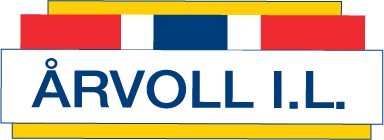 Protokoll Hovedstyremøte tirsdag 22.08.2023 kl. 1730 KlubbhusetTil stedeForfallIkke møttLeder:Ann-Karin Linnerud (AK)xNestleder:Bjørn Oscar Unander (BOU)xSekretær:Styremedlem:Kristin Graff-Kallevåg (KGK)xStyremedlem:Anders Haug Larsen (AHL)xStyremedlem:Jan Fredrik Øveråsen (JFØ)xStyremedlem:Ingrid Stokkeland (IS)xRegnskapsansvarlig:Kristin Haarseth (KH)xVaramedlem:Nikolai Norum (NN)xVaramedlem:Einar Haarseth (EH)xType sakSaks nr.AnsvarFristH43/2023 Innkalling og protokoll fra møte 13.06.2023Vedtak: GodkjentAK H44/2023 ØkonomiUtestående medlemskontingenter ca. kr 36 500,-/ 76 stk.Medlemmer 1162 per i dag 12.6, likt som sist.Dekking av treningsavgift m.m. for familier/medlemmer med lav økonomi: brukt 137 800,-.KHH45/2023 Saker til behandling/diskusjon/beslutningBU (Barn og Ungdom fotball) får midlertidig disponere lagerrom (hvor bordtennisbors står) til utstyr da de opplever at del utstyr dessverre har blitt borte. Dette til de får en permanent bedre løsning på plass. Adam sende over liste til HS v/Einar over hvem som må ha tilgang, så fjerner vi andre tilganger.H46/2023 status på aktiviteterTildeling av ekstramidler v/Ingrid. Deltok på infomøte, viktig å bruke midlene og bruke dem i tråd med intensjonene. Ingrid foreslår at vi setter ned en gruppe med representanter fra deler av bydelen, barnevernet, innvandrerorganisasjoner osv. Grete Tangen, uteseksjonen i bydelen er naturlig å ta kontakt med.Vedtak: Strategigruppa i hovedstyret inkl Ingrid arrangerer et første møte gjerne sammen med Grete Tangen fra bydelen.Strategi v. Anders. Vi er i gang med Klubbhåndboka og rekruttere deltakere som kan bidra fra gruppene.Regnskapssystem v/ Kristin: Utfordring for gruppene å holde seg ajour i Tripeltex, tas opp i eget møte med kassererne tirsdag i neste uke.Vedtak: Tatt til orienteringPolitiattester v/Ingrid: Vi må ta opp med gruppene at voksne som for eksempel deltar på overnatting også bør har politiattest. Bør bli en del av rutinene og inn i kommende klubbhåndbokVedtak: Tatt til orienteringISAHLKHISH47/2023 Status/Info fra diverse møter/fora H 48/2023 ÅrshjulIkke noe til behandlingAKH 49/2023 EventueltIngen sakerAK